Domácí úkoly pro žáky 2.APřiděluji následující stránky pro období 22.5.-29.5.Ahoj děti, tak se uvidíme až 1. září a do té doby se budeme učit na dálku. Ale s úsměvem jde všechno líp, tak to zvládneme. Děti, které půjdou 25.5. do školy přinesou podepsané desky s vyplněnými testy a odevzdají je vyučujícímu. Děti, které nepůjdou, se pokusí přes kamarády (rodiče) desky poslat do školy do naší třídy 2.A. Nové testy si opět ukládejte – budou důležité pro závěrečné hodnocení na konci června. Český jazykVelký pracovní sešit – str. 30 a 38Malý pracovní sešit – str. 39Písanka – str. 30 a 31Posílám pracovní list – ten vytiskni /přepiš, vyplň a ulož do svých desek.Trénuj abecedu zpaměti.MatematikaPosílám sloupečky, které vytiskni/přepiš, postupně samostatně vyplň a ulož do desek.Malé minutovky – str. 17Velký pracovní sešit – str. 2Posílám tabulku s násobky – trénuj ústně 1 – 4 PrvoukaPracovní sešit – str. 65 a 66Posílám test – Tělo člověkaBuráček, náš Spiderman, už čeká jen na únik! Jahůdka mu opravdu chutnala. 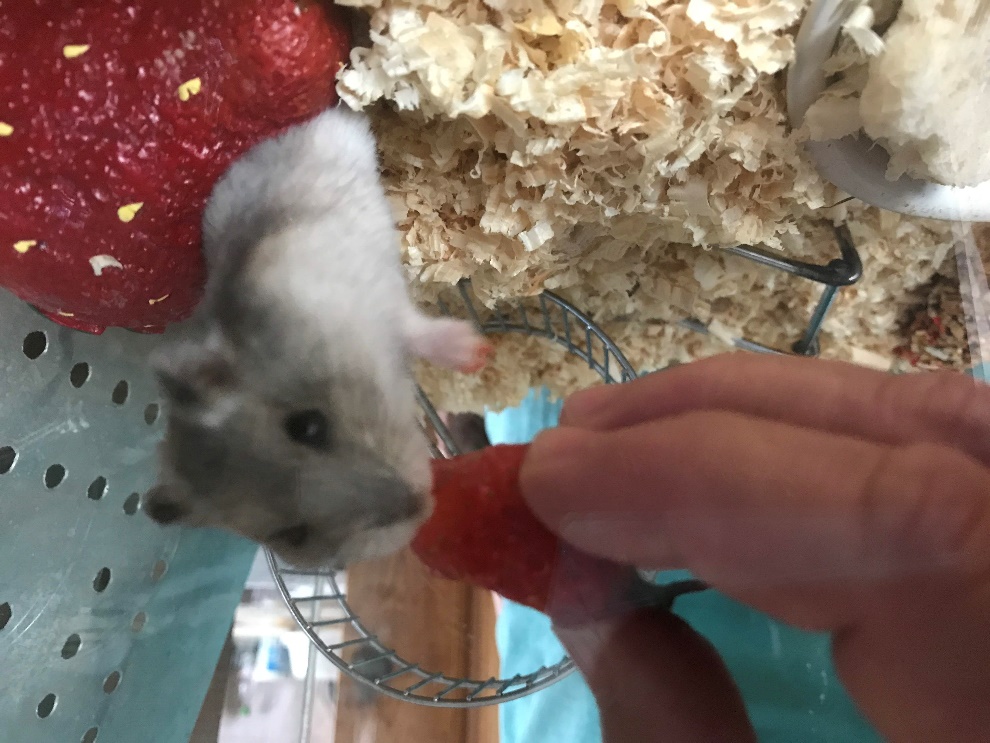 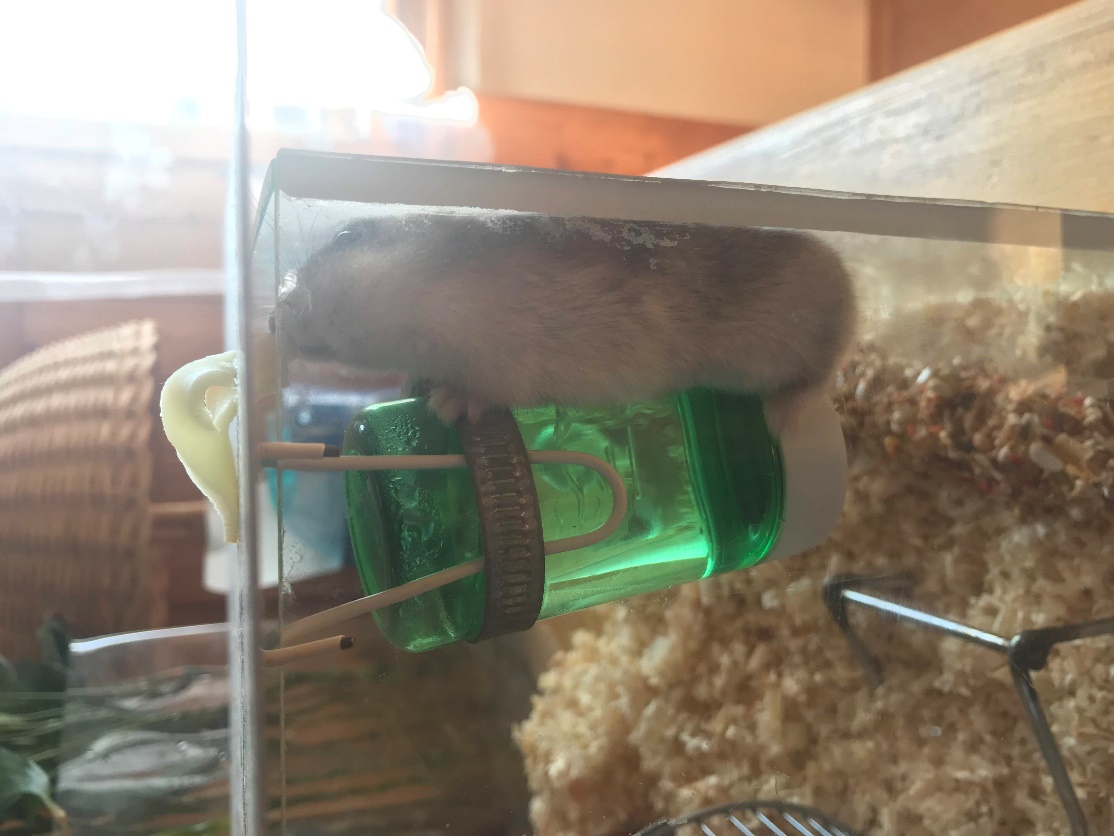 Zdravím Vás a rodiče! Držme si palce. Romana M.